LIST FOR RENTAL VBS DECORATIONSVBS Theme Backdrop / StageBible town backdrop / Bible StoryAdjustable Backdrop Frame Stand / 3 stands and 2 rods / 8 Clamps / Carrying BagWater fabric for oasis-pond2 Palm treesMascot Camel Costume2 sets: Travel Pals Cut outs  Electric Camp Fire Center Piece / Yeshua’s Prayer GateLaminated:  Station Posters / Resting Daily Points / Bible Verse PromiseWater wellPick up materials from SCC Hispanic Region office on Thursday prior to your VBS week, or from previous church on Sabbath evening prior to your VBS weekGo over list, to check condition of materials and to make sure nothing is missingHandle all materials with TENDER LOVING CARE, they are very FRAGILEOversee that all materials you got, are all that you are handing overPlease inform Luz Benítez at SCC (818-546-8400) if you receive anything damaged or broken (also if it happened while at your church)Have all materials together and ready for next church to pick up on the sabbath at the end of your VBS weekPlease return all materials to the SCC Hispanic Ministries Office on the Monday after your VBS ends in the event no church comes to pick it up on Sabbath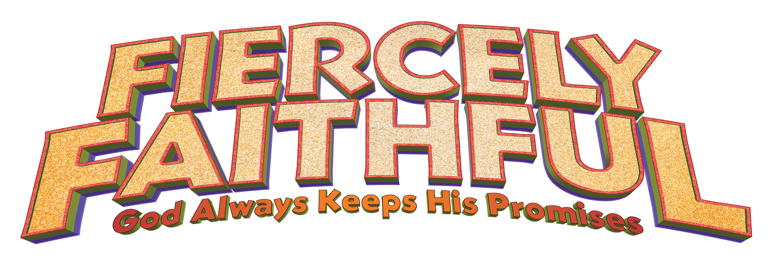 